REQUERIMENTO Nº 1039/2018Requer informações sobre Vacina Contra Meningite quanto sua aplicação nas UBS- Unidades Básicas de Saúde,   município de Santa Bárbara d´Oeste.Senhor Presidente,Senhores Vereadores, CONSIDERANDO que a Constituição Federal e Estadual estabelece que seja função precípua do parlamento o acompanhamento dos atos do poder Executivo e, portanto há a necessidade de informações oficiais para que essa atividade possa ser de fato exercida, e entendendo que estas informações podem contribuir com o planejamento de políticas públicas municipais;CONSIDERANDO que, este vereador vem sendo procurado por diversos pais indagando quanto à falta da Vacina Contra Meningite “infantis” nas na UBSs- Unidades Básicas de Saúde, do município;CONSIDERANDO que, a vacinação infantil é de suma importância para prevenção de doenças, e pela falta, pais estão preocupados com a saúde de seus filhos;CONSIDERANDO que, se faz necessário a busca por informações, para que sejam transmitidas à população barbarense, para que haja transparência nas ações do Poder Executivo municipal, dando publicidade e divulgação ao Poder Legislativo municipal;CONSIDERANDO por fim que é necessário que seja revisto este cenário por parte da Administração Municipal, para que cada vez mais sejam prestados aos cidadãos serviços de excelência, principalmente no campo da saúde, onde a vida é o maior bem, e um atendimento rápido pode salvar essas vidas;REQUEIRO que, nos termos do Art. 10, Inciso X, da Lei Orgânica do município de Santa Bárbara d’Oeste, combinado com o Art. 63, Inciso IX, do mesmo diploma legal, seja oficiado o Excelentíssimo Senhor Prefeito Municipal para que encaminhe a esta Casa de Leis as seguintes informações: 1º) A informação sobre a falta da Vacina Contra Meningite “infantil” nas Unidades Básicas de Saúde- UBS, do município procede? Informar em quais as Unidades Básicas de Saúde estão em falta? 2º) A informação sobre a falta da Vacina Contra Meningite “infantil” na Unidade Básica de Saúde- UBS, do bairro Linopolis, na Avenida Sábato Ronsini, 203  procede?3º) Sendo a resposta positiva do item 1 e 2, qual motivo? Qual a previsão para normalização?4º) Qual é a previsão para normalizar o atendimento as crianças quanto a aplicação da Vacina Contra Meningite ?  5º) Está em falta alguma outro tipo de vacina?             6º)  Caso positivo ao item 5, quais e por quê? Qual a previsão para  normalização?7º) Como deve proceder pais que procurar a UBS- Unidade Básica de Saúde, do bairro Linopolis e não conseguirem vacinar seus filhos? 8º) E em caso de não haver a Vacina Contra Meningite em nenhuma outra UBS do município, como deve proceder esses pais que necessitam medicar seus filhos com a vacina? 9º) Quantas vacina Vacina Contra Meningite é adquirida mensalmente na UBS do bairro Linopolis e quantas Vacina Contra Meningite é adquirida mensalmente pelo município? 10º) Qual é o fornecedor? Encaminhar cópia da nota fiscal que é adquirido esse medicamento de janeiro 2018 a 31 de julho de 2018;            11º) No caso de haver a vacina em uma UBS e outra não, a mesma é remanejada de acordo com a demanda?                       12º) Quanto tempo à criança pode ficar sem a vacina e não ter danos a sua saúde?                 13º) Qual é o prazo para que seja regularizada essa situação, tanto no município, como na UBS do bairro Linopolis?14º) Outras informações que julgarem necessárias? Plenário “Dr. Tancredo Neves”, em 03 de agosto de 2018.JESUS VENDEDOR-Vereador / Vice Presidente-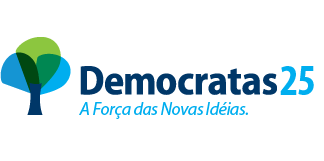 